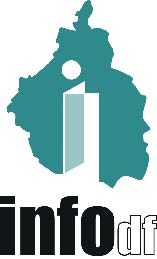 ORDEN DEL DÍAORDEN DEL DÍAI. 	Lista de asistencia y verificación del quórum legal. II.	Lectura, discusión y, en su caso, aprobación del Orden del Día.III.	Presentación, análisis y en su caso, aprobación del Proyecto de Acta de la Trigésima Primera Sesión Ordinaria del Pleno del Instituto de Acceso a la Información Pública y Protección de Datos Personales del Distrito Federal, celebrada el 02 de septiembre de 2015.IV.		Presentación, discusión y, en su caso, aprobación del Proyecto de Acuerdo mediante el cual se aprueba la suscripción del Convenio Específico de Colaboración entre el Instituto de Acceso a la Información Pública y Protección de Datos Personales del Distrito Federal y la Escuela de Administración Pública del Distrito Federal.V.		Presentación, discusión y, en su caso, aprobación del Proyecto de Acuerdo mediante el cual se aprueba la modificación al “Sistema de Captura de Reportes Estadísticos de Solicitudes de Información” (SICRESI), derivado de la reforma al artículo 47 de la Ley de Transparencia y Acceso a la Información Pública del Distrito Federal, publicado en la Gaceta Oficial del Distrito Federal el 7 de agosto de 2014VI.		Presentación, discusión y, en su caso, aprobación del Proyecto de Acuerdo mediante el cual se aprueba la suscripción de los Convenios de los Proyectos seleccionados en la Convocatoria del Programa CORRESPONDES 2015.VII.		Presentación, discusión y, en su caso, aprobación de los siguientes Proyectos de Resolución de Recursos de Revisión interpuestos ante el INFODF, en materia de solicitudes de acceso, rectificación, cancelación y oposición a datos personales:VII.1.	Resolución al Recurso de Revisión interpuesto en contra del Heroico Cuerpo de Bomberos del Distrito Federal, con expediente número RR.SDP.043/2015VII.2.	Resolución al Recurso de Revisión interpuesto en contra de la Secretaría de Finanzas, con expediente número RR.SDP.047/2015.VII.3.	Resolución al Recurso de Revisión interpuesto en contra de la Delegación Benito Juárez, con expediente número RR.SDP.049/2015.VIII.		Presentación, discusión y, en su caso, aprobación de los siguientes Proyectos de Resolución de Recursos de Revisión interpuestos ante el INFODF, en materia de solicitudes de acceso a la información pública:VIII.1.	Resolución al Recurso de Revisión interpuesto en contra de la Secretaría de Desarrollo Urbano y Vivienda, con expediente número RR.SIP.0763/2015.VIII.2.	Resolución al Recurso de Revisión interpuesto en contra de la Secretaría de Desarrollo Urbano y Vivienda, con expediente número RR.SIP.0865/2015.VIII.3.	Resolución al Recurso de Revisión interpuesto en contra de la Secretaría de Desarrollo Urbano y Vivienda, con expediente número RR.SIP.0901/2015.VIII.4.	Resolución al Recurso de Revisión interpuesto en contra de la Universidad Autónoma de la Ciudad de México, con expediente número RR.SIP.0818/2015.VIII.5	Resolución al Recurso de Revisión interpuesto en contra de la Delegación Azcapotzalco, con expediente número RR.SIP.0824/2015.VIII.6.	Resolución al Recurso de Revisión interpuesto en contra de la Delegación Iztacalco, con expediente número RR.SIP.0830/2015.VIII.7.	Resolución al Recurso de Revisión interpuesto en contra de la Procuraduría General de Justicia del Distrito Federal, con expediente número RR.SIP.0832/2015.VIII.8.	Resolución al Recurso de Revisión interpuesto en contra de la Procuraduría General de Justicia del Distrito Federal, con expediente número RR.SIP.0833/2015 y sus Acumulados RR.SIP.0834/2015 y RR.SIP.0885/2015.VIII.9.	Resolución al Recurso de Revisión interpuesto en contra de la Procuraduría General de Justicia del Distrito Federal, con expediente número RR.SIP.0886/2015.VIII.10.	Resolución al Recurso de Revisión interpuesto en contra de la Delegación Benito Juárez, con expediente número RR.SIP.0844/2015.VIII.11.	Resolución al Recurso de Revisión interpuesto en contra de la Contraloría General del Distrito Federal, con expediente número RR.SIP.0855/2015.VIII.12.	Resolución al Recurso de Revisión interpuesto en contra del Instituto para la Integración al Desarrollo de las Personas con Discapacidad del Distrito Federal, con expediente número RR.SIP.0856/2015.VIII.13.		Resolución al Recurso de Revisión interpuesto en contra de la Junta Local de Conciliación y Arbitraje del Distrito Federal, con expediente número RR.SIP.0858/2015.VIII.14.	Resolución al Recurso de Revisión interpuesto en contra de la Secretaría de Seguridad Pública del Distrito Federal, con expediente número RR.SIP.0859/2015.VIII.15.	Resolución al Recurso de Revisión interpuesto en contra de la Asamblea Legislativa del Distrito Federal, con expediente número RR.SIP.0860/2015.VIII.16.	Resolución al Recurso de Revisión interpuesto en contra de la Delegación Cuajimalpa de Morelos, con expediente número RR.SIP.0861/2015.VIII.17.	Resolución al Recurso de Revisión interpuesto en contra de la Planta de Asfalto del Distrito Federal, con expediente número RR.SIP.0863/2015.VIII.18.	Resolución al Recurso de Revisión interpuesto en contra del Tribunal de lo Contencioso Administrativo del Distrito Federal, con expediente número RR.SIP.0864/2015.VIII.19.	Resolución al Recurso de Revisión interpuesto en contra de la Delegación Iztapalapa, con expediente número RR.SIP.0866/2015.VIII.20.	Resolución al Recurso de Revisión interpuesto en contra del Sistema de Aguas de la Ciudad de México, con expediente número RR.SIP.0881/2015.VIII.21.	Resolución al Recurso de Revisión interpuesto en contra de la Delegación Tláhuac, con expediente número RR.SIP.0887/2015.VIII.22.	Resolución al Recurso de Revisión interpuesto en contra de la Policía Auxiliar del Distrito Federal, con expediente número RR.SIP.0907/2015.VIII.23.	Resolución al Recurso de Revisión interpuesto en contra de la Delegación Cuauhtémoc, con expediente número RR.SIP.0908/2015.VIII.24.	Resolución al Recurso de Revisión interpuesto en contra de la Delegación Tlalpan, con expediente número RR.SIP.0917/2015.VIII.25.	Resolución al Recurso de Revisión interpuesto en contra de la Delegación Álvaro Obregón, con expediente número RR.SIP.1044/2015.IX.		Asuntos generales.